АДМИНИСТРАЦИЯ  ВЕСЬЕГОНСКОГОМУНИЦИПАЛЬНОГО ОКРУГАТВЕРСКОЙ  ОБЛАСТИПОСТАНОВЛЕНИЕг. Весьегонск10.11.2022									                      № 480п о с т а н о в л я ет:1. Внести в муниципальную программу Весьегонского муниципального округа Тверской области «Развитие физической культуры и спорта в Весьегонском муниципальном округе Тверской области» на 2022 – 2027 годы», утверждённую постановлением Администрации Весьегонского муниципального округа от 30.12.2021 № 656, следующие изменения:а) приложение 1 «Характеристика   муниципальной   программы Весьегонского муниципального округа Тверской области «Развитие физической культуры и спорта в Весьегонском муниципальном округе Тверской области» на 2021-2026 годы изложить в новой редакции (прилагается).2. Обнародовать настоящее постановление на информационных стендах Весьегонского муниципального округа Тверской области и разместить на официальном сайте Администрации Весьегонского муниципального округа Тверской области в информационно-телекоммуникационной сети Интернет.Настоящее постановление вступает в силу после его официального обнародования.Контроль за исполнением настоящего постановления возложить на заместителя Главы Администрации, заведующего отделом культуры  Живописцеву Е.А.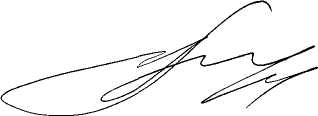 Глава Весьегонского муниципального округа                                                                                       А.В. ПашуковО внесении изменений в постановление Администрации Весьегонского муниципального округа от 30.12.2021 № 656